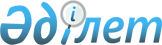 О внесении изменений в постановление Правительства Республики Казахстан от 17 июня 2011 года № 660 "О создании Совета по оздоровлению"
					
			Утративший силу
			
			
		
					Постановление Правительства Республики Казахстан от 24 декабря 2012 года № 1663. Утратило силу постановлением Правительства Республики Казахстан от 10 ноября 2014 года № 1182      Сноска. Утратило силу постановлением Правительства РК от 10.11.2014 № 1182 (вводится в действие с 01.01.2017).

      Правительство Республики Казахстан ПОСТАНОВЛЯЕТ:



      1. Внести в постановление Правительства Республики Казахстан от 17 июня 2011 года № 660 «О создании Совета по оздоровлению» следующие изменения:



      ввести в состав Совета по оздоровлению, образованного указанным постановлением:

      вывести из указанного состава: Масимова Карима Кажимкановича, Сагинтаева Бакытжана Абдировича, Исекешева Асета Орентаевича и Даленова Руслана Ерболатовича.



      2. Настоящее постановление вводится в действие со дня подписания.      Премьер-Министр

      Республики Казахстан                             С. Ахметов
					© 2012. РГП на ПХВ «Институт законодательства и правовой информации Республики Казахстан» Министерства юстиции Республики Казахстан
				Ахметова

Серика Ныгметулы–Премьер-Министра Республики Казахстан,

председателем Тенгебаева

Ардака Мырзабаевича–вице-министра финансов Республики

Казахстан, секретаремДосаева

Ерболата Аскаровича–Министра экономического развития и

торговли Республики КазахстанРау

Альберта Павловича–первого вице-министра индустрии и

новых технологий Республики Казахстан;